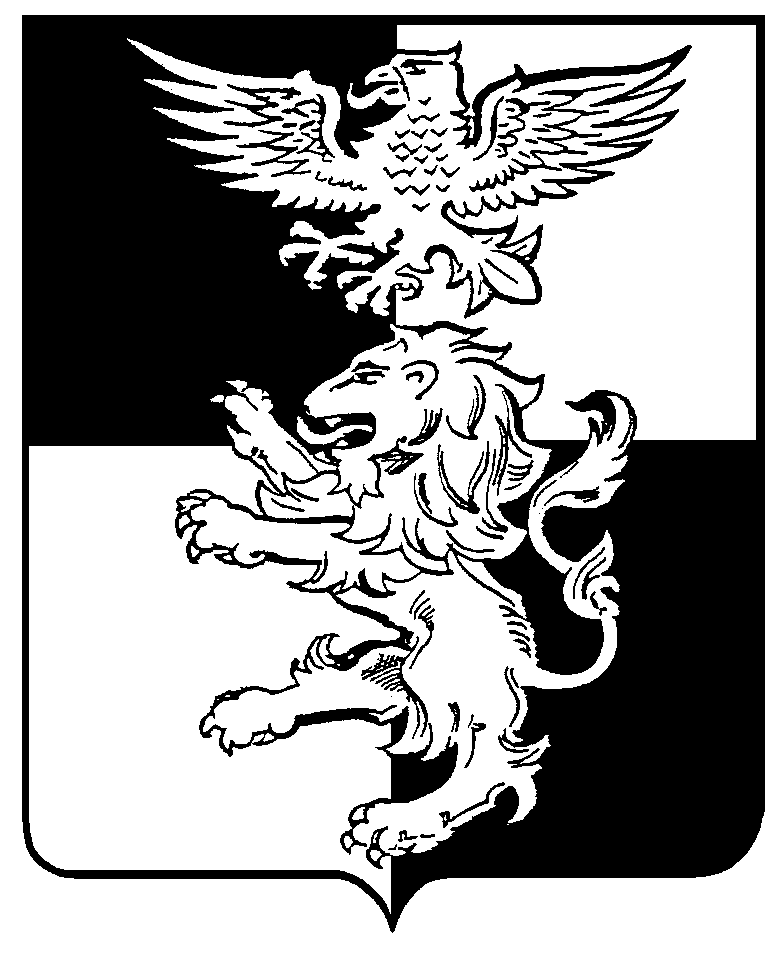 Муниципальный район «Белгородский район» Белгородская область ЗЕМСКОЕ СОБРАНИЕ КОМСОМОЛЬСКОГО СЕЛЬСКОГО ПОСЕЛЕНИЯ пятьдесят четвертое заседание собрания четвертого созыварешение«27» декабря  2022 года                                                                                 № 231 О внесении изменений в решение земского собрания Комсомольского сельского поселения от 1.12.2021 № 136 «Об осуществлении части полномочий муниципального района «Белгородский район» Белгородской области по дорожной деятельности в отношении автомобильных дорог общего пользования местного значения в границах населенных пунктов сельского поселения»Руководствуясь частью 4 статьи 15 Федерального закона 
от 06.10.2003 № 131-ФЗ «Об общих принципах организации местного самоуправления в Российской Федерации», решением Муниципального совета Белгородского района от 28.10.2022 № 560 «О внесении изменений в решение Муниципального совета Белгородского района от 07.12.2021 г. № 425 
«О передаче сельским поселениям осуществления части полномочий муниципального района «Белгородский район» Белгородской области 
по дорожной деятельности в отношении автомобильных дорог общего пользования местного значения в границах населенных пунктов сельского поселения»», Уставом Комсомольского сельского поселения муниципального района «Белгородский район» Белгородской области,земское собрание Комсомольского сельского поселения решило:1. Внести в решение земского собрания Комсомольского сельского поселения 1.12.2021 № 136 «Об осуществлении части полномочий муниципального района «Белгородский район» Белгородской области по дорожной деятельности в отношении автомобильных дорог общего пользования местного значения в границах населенных пунктов сельского поселения» (далее – решение) следующие изменения:1.1. Методику расчета межбюджетных трансфертов, предоставляемых
из бюджета муниципального района «Белгородский район» Белгородской области бюджету Комсомольского сельского поселения на осуществление дорожной деятельности в отношении автомобильных дорог местного значения 
в границах населенных пунктов сельского поселения, утверждённую решением, изложить в новой редакции (прилагается).2. Поручить администрации Комсомольского сельского поселения обеспечить приведение соглашения с администрацией Белгородского района 
об осуществлении части полномочий муниципального района «Белгородский район» Белгородской области по дорожной деятельности в отношении автомобильных дорог местного значения в границах населенных пунктов сельского поселения в соответствие с пунктом 1 настоящего решения.3. Обнародовать настоящее решение и разместить 
на официальном сайте органов местного самоуправления Комсомольского сельского поселения муниципального района «Белгородский район» Белгородской области.4. Контроль за исполнением настоящего решения возложить 
на постоянную комиссию земского собрания Комсомольского сельского поселения по бюджету, финансовой и налоговой политике (Горбанева Н.А.).Глава Комсомольскогосельского поселения                                                                      В.Н. ПоваровУТВЕРЖДЕНАрешением земского собранияКомсомольского сельского поселенияот «27» декабря 2022 года № 231МЕТОДИКА РАСЧЕТАмежбюджетных трансфертов, предоставляемых из бюджета  муниципального района «Белгородский район» Белгородской области бюджету Комсомольского сельского поселения по дорожной деятельности в отношении автомобильных дорог местного значения в границах населенных пунктов сельского поселения Расчет межбюджетных трансфертов на осуществление части полномочий муниципального района по дорожной деятельности в отношении автомобильных дорог местного значения в границах населенных пунктов сельского поселения (строительство, капитальный ремонт, ремонт автомобильных дорог общего пользования местного значения, капитальный ремонт (ремонт) дворовых территорий, строительство (ремонт) тротуаров) осуществляется на основании утвержденной в установленном порядке проектно-сметной документации, имеющей положительное заключение государственной экспертизы проектной документации и положительное заключение о достоверности определения сметной стоимости объекта капитального строительства.Сумма межбюджетных трансфертов, предоставляемых из бюджета муниципального района «Белгородский район» Белгородской области бюджетам сельских поселений на содержание автомобильных дорог общего пользования местного значения в границах населенных пунктов сельского поселения  определяется по формуле:Объем средств на оплату труда (с начислениями) работников, непосредственно осуществляющих функции по переданным полномочиям, рассчитывается по формуле:Sмбт. = Sмк*Pжп., где:Sмбт. – размер межбюджетных трансфертов на осуществление части полномочий муниципального района по содержанию автомобильных дорог местного значения в границах населённых пунктов сельских поселений;Pжп. – протяженность автомобильных дорог общего пользования сельского поселения (с возможностью учета видов покрытий автомобильных дорог);Sмк. – стоимость текущего содержания одного квадратного метра улично-дорожной сети муниципального района, определяется по формуле:Sмк= (S*Н*Е*Км)/Кр., где:S – средняя сумма на содержание одного специалиста (23980 руб.);Н – численность работников по благоустройству в поселениях, Е – коэффициент начислений на оплату труда в соответствии с законодательством Российской Федерации в размере 1,302; Км – количество месяцев (12); Кр. – общая площадь улично-дорожной сети поселения.Размер межбюджетных трансфертов, предоставляемых из бюджета муниципального района «Белгородский район» Белгородской области бюджету Комсомольского сельского поселения на осуществление части полномочий муниципального района «Белгородский район» Белгородской области по дорожной деятельности в отношении автомобильных дорог местного значения в границах населенных пунктов сельских поселений№п/пНаименованиепоселенияСумма межбюджетных трансфертов,тыс. руб.Сумма межбюджетных трансфертов,тыс. руб.Сумма межбюджетных трансфертов,тыс. руб.№п/пНаименованиепоселения2022 год2023 год2024 год1Комсомольское1 802,61 445,01 473,9